Promoted for and on behalf of Cycling Time Trials under their Rules and Regulations   Event Secretary:  Darren Edwards, 28 Calton Gardens, Bath, BA2 4QG.
Tel:  07855 834211.  Email: Darren.edwards@yahoo.co.ukTime Keepers:  Paul Arayan and Dennis DavisPRIZES (1 prize per rider)After last year’s glorious sunshine and warm weather, we were back to more normal April weather, but thankfully the forecast rain and wind only materialised when it was time to pack up the signs once the race was over. The course record remained untroubled this year, but congratulations to our young overall winner Harry Palmer who narrowly pipped James Cook and Ross Holland who finished with the exact same time in second place. Congratulations to Christina Murray for taking the first ladies prize, and to Bath CC’s Steve Cottington for first vet and winner of the Mike Hurley Cup. Well done to Bristol South for fielding a large and strong team and for taking home the team prize. The junior prizes were not contested this year, let’s hope that next year the young riders come out and claim the prizes. My thanks as always, goes to the helpers from Bath CC who ensured the race was a success, the timekeepers, and to all of the riders for entering the race. I hope you all sampled some of the lovely cakes on offer.Apologies for some incorrect times on standard at the HQ, the correct values are below!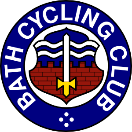 BATH CYCLING CLUB
Mike Hurley Memorial 10 Mile Time TrialSunday, 15th April 2018 – 10:00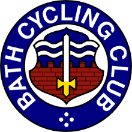 OverallOverallOverallOverallOverall1stHarry Palmer Plymouth Corinthian CC20:59£30=2ndJames  CookRadeon-Cycology RT21:04£20=2ndRoss HollandCheltenham & County Cycling Club21:04£20LadiesLadiesLadiesLadiesLadies1stChristina MurrayArmy Cycling Union23:41£302ndJoanna KnightBristol South Cycling Club25:22£203rdJo BucklandBush Healthcare CRT25:50£10TeamTeamTeamTeamTeam1stBristol South64:55£302ndFrome and District Wheelers69:09£243rdChippenham & District Wheelers70:42£15Vet on StandardVet on StandardVet on StandardVet on StandardVet on Standard1stSteven CottingtonBath Cycling Club+05:24£302ndLubos ObornikCS Dynamo+05:16£203rdRick JohnstonNorthover VT / Rudy Project+05:01£10Mike Hurley Cup for Fastest Bath CC Rider on StandardMike Hurley Cup for Fastest Bath CC Rider on StandardMike Hurley Cup for Fastest Bath CC Rider on StandardMike Hurley Cup for Fastest Bath CC Rider on StandardMike Hurley Cup for Fastest Bath CC Rider on StandardSteven CottingtonBath Cycling Club+05:24PositionNameClubResultStandard1Harry Palmer Plymouth Corinthian CC20:592James  CookRadeon-Cycology RT21:043Ross HollandCheltenham & County Cycling Club21:044Josh GriffithsBristol South Cycling Club21:075Lubos ObornikCS Dynamo21:2905:166Michael HoareFrome and District Wheelers21:407Steven CottingtonBath Cycling Club21:4505:248Felix WilkinsonVelo Club Montpellier21:459Nick LivermoreBristol South Cycling Club21:4710Andrew TurnerBristol South Cycling Club22:0111Peter LynkBournemouth Jubilee Whs22:1204:4212Jon WigginsFrome and District Wheelers22:3213Simon CoxChippenham & District Wheelers22:3603:5114Luke SmithBristol South Cycling Club22:3804:0315Mark BradleyBristol South Cycling Club22:4204:1716Stuart StowTwickenham CC22:5104:0317Gareth  JonesClevedon & District Road Club22:5103:4118David WrightCotswold Veldrijden23:0004:0419Jim BealesDursley Road Club23:2703:2320Edward GriffinRadeon-Cycology RT23:2721Rick JohnstonNorthover VT / Rudy Project23:3105:0122Christina MurrayArmy Cycling Union23:4104:2723Martin WiltshireSomer Valley Cycling Club23:4802:2124Daniel KempeBristol South Cycling Club23:5203:0225Paul FreegardChippenham & District Wheelers23:5303:5126Jonathan Wilkinson-LockyerTeam Tor 2000 | KALAS23:5602:4527Nigel VuagniauxBath Cycling Club24:0103:1928Mike GibbonsChippenham & District Wheelers24:1302:3229Ray PerkinsClevedon & District Road Club24:2202:4230Andrew LeggeBristol South Cycling Club24:2601:4331John GregorySomer Valley Cycling Club24:4404:0832Andy ColeFrome and District Wheelers24:5703:4533Steve WiltshireSomer Valley Cycling Club25:0001:3634Kevin GarlandPDQ Cycle Coaching25:0401:2335Joanna KnightBristol South Cycling Club25:2204:1636Jo BucklandBush Healthcare CRT25:5003:0337Dave DriverYeovil Cycling Club25:5704:4338Gemma WaterjohnsSomerset Road Club25:5839BoB SymonsPDQ Cycle Coaching26:5701:0240Alison VuagniauxBath Cycling Club29:37-00:0541Ken EvansPDQ Cycle Coaching30:44-02:5342Bob BrabbinsWellington Wheelers Cycling Club31:48-01:5543Andrew HicksBath Cycling ClubDNS - APOLS44Paul  Coles73Degrees CC, WestSide CoachingDNF45Tommy  BarlowClevedon & District Road ClubDQ – Short46Kim BraceBath Cycling ClubDNS - APOLS47Roger TaylorFrome and District WheelersDNS48Mark JonesSalt and Sham Cycle ClubDNS49Paul HaynesVelo Club CyclingDNS - APOLS50George CharlesPlymouth Corinthian CCDNS51Mike CoxChippenham & District WheelersDNS - APOLS52Jen LemenVelo Club St RaphaelDNS - APOLS53Stuart  OldsSalt and Sham Cycle ClubDNS54Phil HumphreyVTTA West GroupDNS - APOLS